МАДОУ «Детский сад № 39» МО «ЛГО»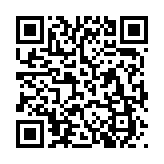 